 ®	       SMALL WORLD PRESCHOOL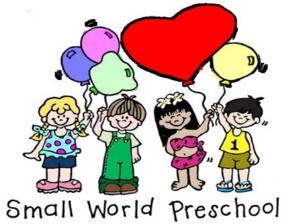 FALL 2024 Pre-Enrollment Inquiry/Wait List PlacementThank you for choosing to add your child to the Small World Preschool enrollment/wait list.  To keep your child’s name and spot on our list, we must ask that you email the preschool once a month indicating your desire to remain on our list, or as a courtesy,  inform us if you have found an alternative method of childcare or have changed your mind.  Small World Preschool is a small school and only a limited number of spaces become available each year. The wait list is always open and enrollment opportunities depend on available spaces in the school as well as your child’s birthdate and age.  Should a space become available, and you are contacted (by email), we will require a tuition enrollment deposit equal to that of the respective monthly tuition fee upon receipt of our notification to you.  The offered space will be held for 48 hours only. If you do not submit a deposit within that time, you will lose the opportunity to enroll your child and forfeit your standing.  This deposit declares your commitment to enroll in our program and is only refundable per school policy compliance OR applied to the last month’s tuition of the school year.We are asking that you fill out the following, along with information pertaining to your child, and return to the preschool at your earliest convenience.  Thank you for considering Small World Preschool as a learning and nurturing place for your child. CONTACT INFORMATION:Child’s Name: ______________________________________Date of Birth: ________________ Gender: _______Mother/Guardian: _________________________________________  Phone: _____________________________Email Address: _________________________________________________________________________________Mailing Address: _______________________________________________________________________________Father/Guardian: __________________________________________ P hone: _____________________________Email Address: _________________________________________________________________________________Mailing Address; if different than above:__________________________________________________________Session Preferred: (please circle choice)     Part-Time (7-1)             Full-Time (7-4)              Extended Day (7-5)Please tell us how you heard about Small World Preschool. (Family referral, friend, the Internet, Other School, social media, etc.)  _________________________________________________________________________________________________Do you know any other families who attend or have attended Small World in the past??____________ If so, who and when?? _________________________________________________________________________________________________What are your main reasons for choosing Small World Preschool? _____________________________________________________________________________________________________________________________________INFORMATION REGARDING YOUR CHILD:Please list all schools/childcare facilities your child has attended or is currently attending, along with dates of enrollment.  ___________________________________________________________________________ _________________________________________________________________________________________________Please describe your child’s temperament using as many adjectives as possible (i.e., outgoing, energetic, shy, etc.): _____________________________________________________________________________________ _________________________________________________________________________________________________Has your child been evaluated for, or diagnosed with, any special needs (behavioral, sensorial, speech, or psychological)? If yes, please list and we ask for complete honesty. Note: This does NOT affect our enrollment decision process, but your failure to disclose may warrant disqualification/exclusion from school.) _____________________________________________________________________________________________________________________________________________________________________________________________________________________________________________________________________________Please provide pertinent information regarding your child’s medical history (illnesses, allergies, (food and environmental) operations, traumas, mental or physical challenges, specific medical conditions, and the like.   ________________________________________________________________________________________________________________________________________________________________________________________Is your child FULLY** potty trained? (For children 3 years of age and over) ____________________________Note:  Our definition of “FULLY” is being able to dress and undress themselves without any assistance, independently show the initiative to use the bathroom on their own, and clean & wipe themselves without any help.The information gathered from these questions will be helpful to the preschool in our selection process.  You are required to answer all the questions honestly.  Failure to provide as such could result in child’s removal from our waiting list._______________________________________________			_____________________________             Signature of Mother/Guardian					                                      Date_______________________________________________			_____________________________	Signature of Father/Guardian					                                         DateOffice Use/ Received by/Date: __________________________________________		                                                                                      waitlist.doc.9/2023